Проект«Профилактика дорожно-транспортного травматизма»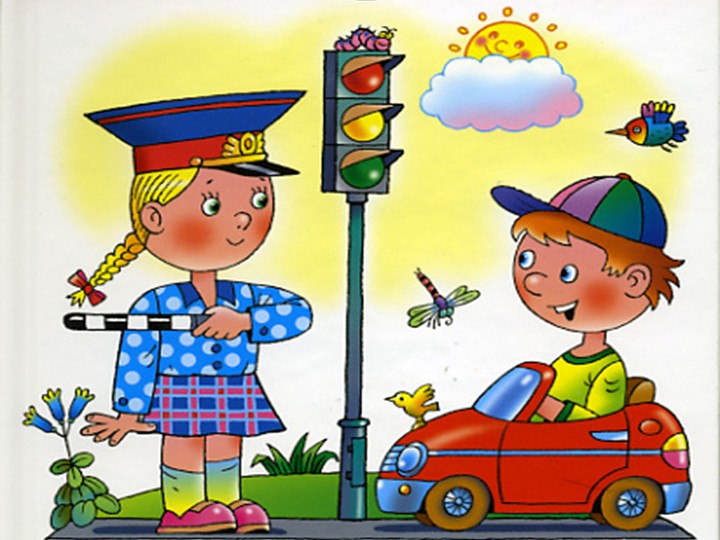 Подготовила воспитатель высшей квалификационной категорииГолубева Е.А.2015 годЦель:Профилактика  дорожно-транспортного травматизмаЗадачи:Продолжить знакомить детей с ПДД.Расширить знания детей о транспортных средствах.Познакомить детей со значениями дорожных знаков, научить понимать их схематическое изображение для правильной ориентации на улицах и дорогах.Развивать наблюдательность и любознательность.Формировать навык остановки перед выходом на улицу.Воспитывать дисциплинированность и сознательное выполнение правил дорожного движения, культуру поведения в дорожно-транспортном процессе.Активизировать работу по пропаганде правил дорожного движения и безопасного образа жизни среди родителей и педагогов.Тип проекта: долгосрочный  (01.10.2015г. – 31.05.2016 г.) , творческий, познавательный.Интеграция образовательных областей: Физическое развитие (безопасность, здоровье), социально-коммуникативное развитие, познавательное развитие, художественно-эстетическое развитие , речевое развитие.Актуальность:К теме безопасности детей на городских улицах приходится возвращаться постоянно. Среди всех участников дорожного движения – водителей, пешеходов, пассажиров – самым подвижным и непредсказуемым участником дорожного движения является ребенок. Участие в ДТП – всегда большое несчастье для родственников и близких пострадавших, особенно ребенка. Это трагедия и для взрослых. Даже если ребенок просто получил травмы, пусть и легкие, но морально-психологическое потрясение, которое он испытал при этом, травмирует его на всю жизнь. Из общего количества пострадавших детей подавляющее большинство – дети дошкольного и младшего школьного возраста. Дети дошкольного возраста не разбираются в дорожных знаках, правилах дорожного движения, в разметке дорог, в возможностях транспортных средств. Они не обладают способностью взрослых и детей старшего возраста оценивать скорость и расстояние. Им трудно определить, с какой стороны поступают звуковые сигналы. Ребенку все интересно на улице, и он стремиться туда, не понимая еще, что неожиданно появится на проезжей части транспортное средство или перебежит дорогу на близком расстоянии от проходящего транспорта – это большая опасность. Приводит к этому незнание элементарных основ правил дорожного движения, безучастное отношение взрослых к поведению детей на проезжей части. Несчастных случаев на дорогах будет меньше, если взрослые не оставят ребенка без присмотра на улице или во дворе дома. Вовремя полученные знания о поведении ребенка на улице сохранят ему здоровье и жизнь. Актуальность и важность профилактики дорожно-транспортного травматизма обозначена в новых Федеральных Государственных Требованиях к структуре основной общеобразовательной программы ДОУ (приказ Министерства образования и науки Российской Федерации от 23 ноября 2009 г. № 655). Согласно которым основная общеобразовательная программа каждого дошкольного учреждения содержит образовательную область «Безопасность». Одной из задач данной образовательной области является передача детям знаний о правилах безопасности дорожного движения в качестве пешехода и пассажира транспортного средства. Одна из главных задач по профилактике детского дорожно-транспортного травматизма - формирование у детей навыков осознанного безопасного поведения на улицах. Это комплексная работа, которая тесно связана между педагогом и родителем. Обучая детей правилам дорожного движения, необходимо использовать все доступные формы и методы работы. Это – беседы, обсуждение ситуаций, наблюдения, экскурсии, заучивание стихотворений, чтение художественной литературы и т. д. Эту работу должны совместно проводить  воспитатель – родитель – ребенок. Работа по воспитанию навыков безопасного поведения на улицах ни в коем случае не должна быть одноразовой акцией.Для повышения ответственности за соблюдением детьми правил дорожного движения с родителями должна проводиться определенная работа: беседы, рекомендации, советы, родительские собрания, анкетирование, привлечение родителей для изготовления атрибутов и т. д. Таким образом, единство требований семьи и детского сада обеспечит практическое применение, и соблюдение детьми правил дорожного движения.http://www.maam.ru/Продукт проекта: Младший дошкольный возраст: выставка рисунков на тему « Что я знаю о дороге» Старший дошкольный возраст: создание мультимедийной  презентации « Всё, что знаю  - расскажу. А ещё лучше - покажу» ( правила дорожного движения)Целевые ориентиры:   У детей сформированы представления о правилах дорожного движения Дети обладают достаточным объёмом знаний для предотвращения опасных ситуаций на дорогеДети являются грамотными участниками дорожного движенияИнформационные ресурсы:Черепанова С.Н.« Правила дорожного движения дошкольников»  2008 г.Разумов А. « Правила движения любят уважение»Беляевскова Г.Д., Мартынова Е.А.,Сирченко О.Н,, Шамаева Э.Г.  «  Правила дорожного движения для детей 3-7 лет» 2012г.http://avtoline-nsk.ru/modules.php?name=Content&pa=showpage&pid=55http://luko-morie.ru/multfilmyi/detskie/http://nsportal.ru/http://117kurgan.detkin-club.ru/parents/13620http://www.maam.ru/detskijsad/konsultacija-dlja-vospitatelei-organizacija-raboty-s-doshkolnikami-po-pravilam-dorozhnogo-dvizhenija.htmlДата проведенияВзаимодействие с воспитанникамиВзаимодействие с воспитанникамиВзаимодействие с педагогамиВзаимодействие с родителями (законными представителями)Дата проведенияМладший дошкольный возрастСтарший дошкольный возрастВзаимодействие с педагогамиВзаимодействие с родителями (законными представителями)ОктябрьПамятки по формированию ПДД у детей дошкольного возрастаНоябрьЧтение сказок по ПДДПодвижная игра « Светофор»Дидактическая игра « Ушки-слушки»Просмотр мультфильма «Уроки тётушки Совы. История ПДД» Просмотр мультфильма «Уроки тётушки Совы. Пешеходные переходы»Беседа « Что ты знаешь о дороге?»Чтение сказок  по ПДДПроведение « минуток» по безопасности движенияСюжетно – ролевая игра «Пешеходы»Просмотр мультфильма «Два похожих знака»Просмотр мультфильма «Уроки тётушки Совы. Пешеходные переходы»Беседа «Это опасно»Анкетирование «Особенности  обучения дошкольников безопасному поведению на улице» (консультация)Анкетирование «Поведение на дороге в холодное время года» (памятка)ДекабрьРисование «Пешеходный переход»Просмотр мультфильма « Уроки тётушки Совы.Малыш и авто»Дидактическая игра «Собери светофор»Чтение С. Михалков «Светофор»Проведение « минуток» по безопасности движения«Школа пешехода» ( образовательная ситуация – развлечение)Просмотр мультфильма «Уроки тётушки Совы. Перекрёстки»«Безопасность детей в наших руках» (консультация)« Светоотражатели – гарантия безопасности» (консультация)ЯнварьЗагадки по ПДДАппликация «Светофор - наш главный друг»Дидактическое упражнение «Можно-нельзя»Игровая ситуация « Мы по улице шагаем»Загадки по ПДДПроведение « минуток» по безопасности движенияПросмотр мультфильма «Уроки тётушки Совы. Дорога и знаки»Чтение рассказов А.Разумова «Правила движения любят уважение»Сюжетно-ролевая  игра «Пассажиры»Образовательная ситуация  «Путешествие в страну Дорожных знаков» «Организация работы с дошкольниками по правилам дорожного движения» (Консультация для воспитателей)«Безопасное детство» (консультация)ФевральЧтение В. Трофимов «Азбука маленького пешехода»Просмотр мультфильма «Уроки тётушки Совы. Виды транспорта»«Транспорт» (разрезные картинки) Проведение « минуток» по безопасности движенияПросмотр мультфильма «Уроки тётушки Совы. Безопасность на транспорте»Дидактическая игра « Разложи знаки по форме»Рисование «Знаки – мои помощники»Мастер-класс «Обучение детей наблюдательности на улице» (Памятка для родителей по ПДД)МартПодвижная игра «Воробушки и автомобиль»Чтение Р. Бабина «Занимательная дорожная азбука»Образовательная ситуация «Правила дорожного движения»Дидактическое упражнение « Что за знаки на пути?»Подвижная игра «Цветные автомобили»Проведение « минуток» по безопасности движенияИгра – соревнование «Дорожная азбука»Рисование «Пешеходы идут по улице»«Причины детского дорожно-транспортного травматизма»(Памятка для родителей)АпрельКонструирование «Улица»Составление рассказа «На улице»Прослушивание аудиозаписей детских рассказов о правилах дорожного движенияРазрезные картинки «Знаки»Проведение « минуток» по безопасности движения Разгадывание кроссворда « Правила дорожного движения»Сюжетно-ролевая игра «Службы спасения»«Правила перевозки детей в автомобиле» (Памятка для родителей-водителей)МайДидактическое упражнение «Кто больше знает»Беседа «Играть на улице нельзя»Загадки по ПДДПроведение « минуток» по безопасности движенияЧтение Г.Цыферов « Сказки на колёсах»Познавательно-развлекательное мероприятие « Я - знаток»Познавательно-развлекательное мероприятие « Я – знаток»« Правила дорожного движения» (консультация)